LATIHAN IMPLEMENTASI PHP MYSQLI UNTUK MEMBUAT WEB CMSAplikasi pendukung yang digunakan:Web server (Apache/IIS) atau XAMPPServer side php atau XAMPPDatabase server (Mysql) atau XAMPPIDE Visual Studio Code (VS Code)Instruksi:Buat menu responsive untuk web page dengan ketentuan sebagai berikut;Jika layout web/situs tampil pada browser desktop atau tablet (landscape) maka menu akan ditempilkan dalam bentuk list hirarki seperti gambar berikut: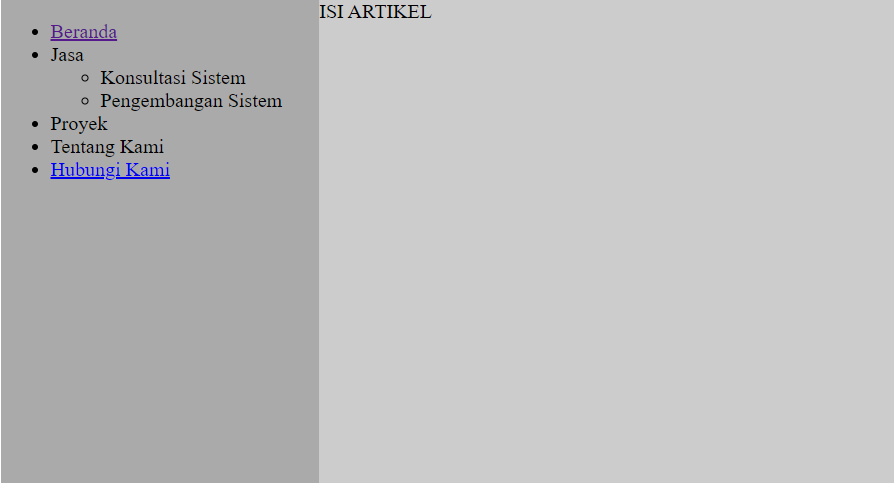 Jika layout web/situs tampil pada browser tablet (portrait) atau smart phone (portrait/landscape) maka menu akan ditempilkan dalam bentuk select-option seperti gambar berikut: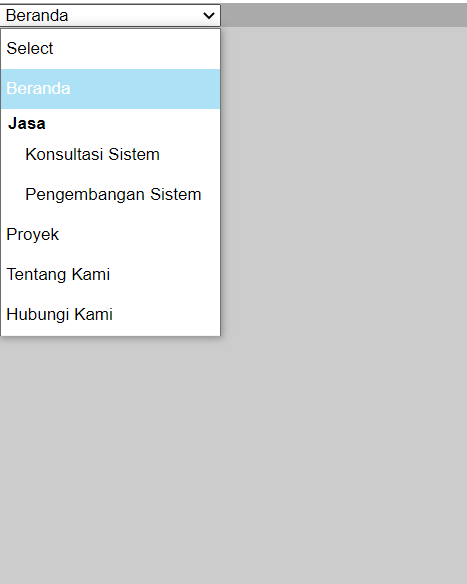 Buat skema database (dengan dua tabel: menu dan submenu) untuk menu tersebut, dengan struktur sebagai berikut:Struktur tabel menu: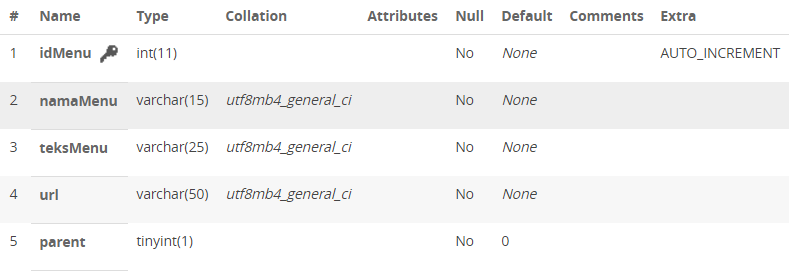 Struktur tabel submenu: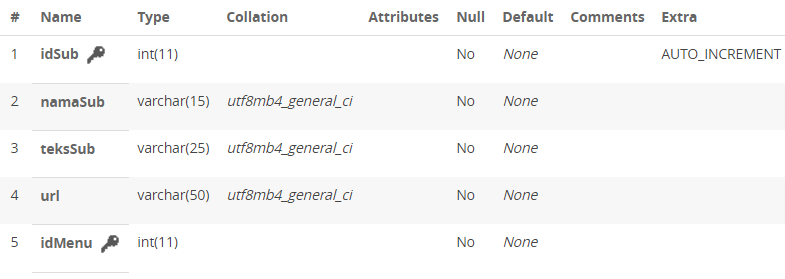 Buatlah aplikasi web untuk CMS (Content Management System) untuk menu tersebut, agar menu tersebut berisi teks dan url yang didapat dari tabel pada database tersebut di atas.Buatlah aplikasi web untuk CMS (Content Management System) untuk menu tersebut, untuk tata kekola konten menu tersebut.